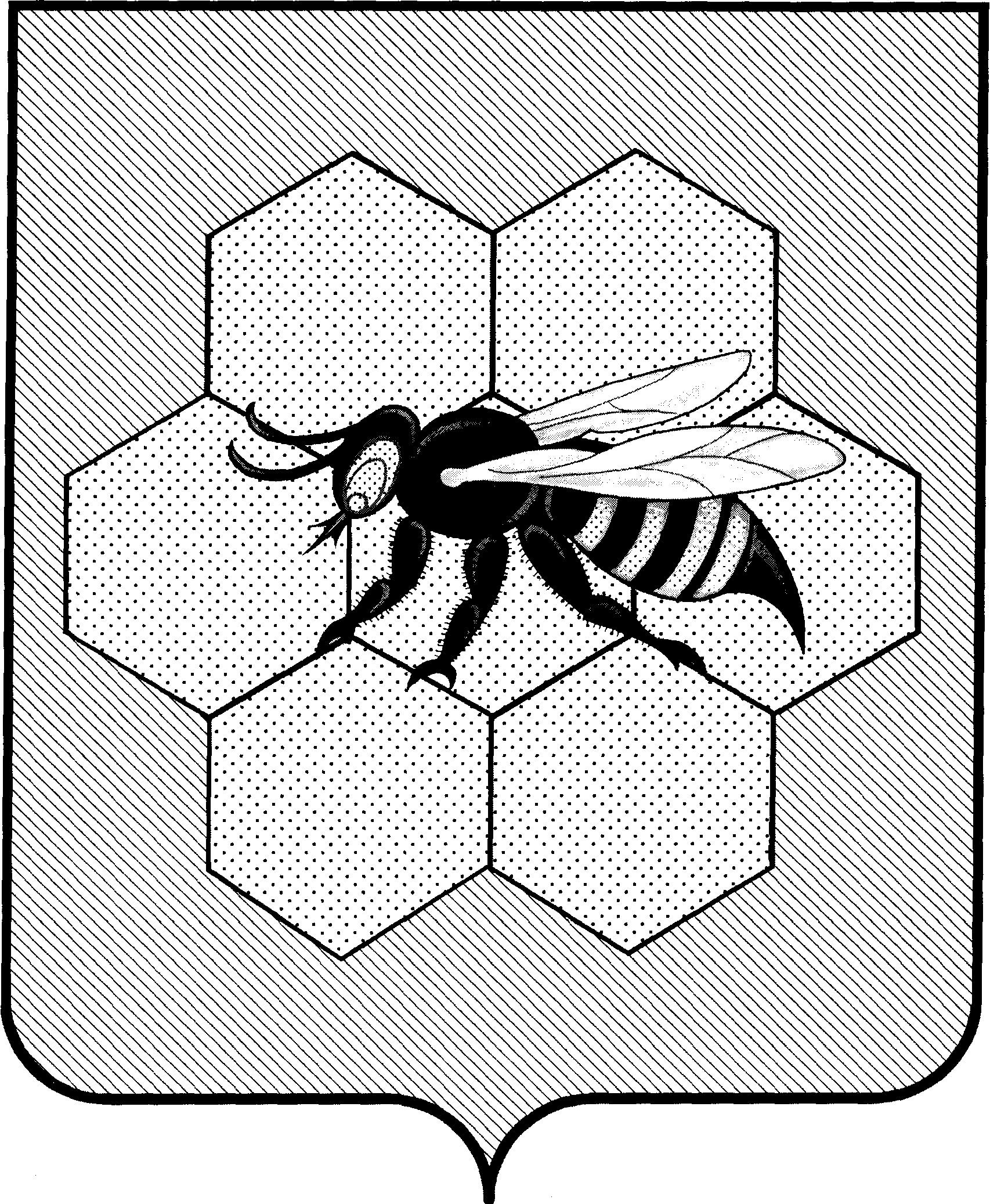 администрацияСельского поселенияПестравкаМуниципального районаПестравский           Самарской области,446160,с. Пестравка, ул.50 лет Октября, 40Телефон: 2-13-44, 2-19-44Факс: 2-13-44    ПОстановление             От_27.09.2018г_ №_110_ 	В соответствии Федеральным законом от 06.10.2003 года № 131-ФЗ «Об общих принципах организации местного самоуправления в Российской Федерации», руководствуясь информационным письмом администрации муниципального района Пестравский, поддерживая инициативу общероссийского общественного движения Народный фронт «За Россию», ПОСТАНОВЛЯЮ:В целях проведения санитарной очистки и благоустройства природных территорий, провести «Месячник по благоустройству» на территории сельского поселения Пестравка в период с 01.10.2018г по 31.10.2018г.Утвердить план мероприятий по проведению «Месячника по благоустройству» на территории сельского поселения Пестравка муниципального района Пестравский Самарской области (Приложение № 1).3. Информацию о результатах проведения мероприятий, выполненных в ходе «Месячника по благоустройству» направить в адрес администрации муниципального района Пестравский Самарской области до 10.11.2018 года по прилагаемой форме (Приложение № 2).4. В ходе проведения месячника практиковать использование всех форм и методов организаторской, методической и информационной работы с населением, активно привлекать для этого средства массовой информации.5. Контроль за исполнением данного постановления оставляю за собой.Глава сельского поселения Пестравка                                                                                              И.М. Казачков.Стрельникова Л.В. 8 846 74 2 14 32                                                                                                                                                      Приложение № 1                                                                                                                           к Постановлению главы администрации                                                                                                            сельского поселения Пестравка                                                                                          № 110 от 27.09.2018гПлан мероприятий по проведению «Месячника по благоустройству» на территории сельского поселения Пестравка муниципального района Пестравский Самарской области.                                                                                   Приложение № 2                                                                                                                           к Постановлению главы администрации                                                                                                            сельского поселения Пестравка                                                                                          № 110 от 27.09.2018гПлан (отчет) о проведении в осенний период 2018годамероприятий по санитарной очистке и благоустройству природных территорий сельского поселения ПестравкаО проведении «Месячника по благоустройству» на территории с/п Пестравка. № п/пНаименование мероприятийСроки исполнения1Подготовить проект Постановления Главы администрации сельского поселения Пестравка о проведении «Месячника по благоустройству»до 01.10.2018г2Спланировать мероприятия «Месячника по благоустройству» и довести до населениядо 01.10.2018г3Организовать проведение в дни «Месячника по благоустройству» экологических субботниковдо 31.10.2018г4В ходе «Месячника по благоустройству» разработать, изготовить и распространить среди населения памятки о соблюдении чистотыдо 31.10.2018г6Совместно с газетой «Степь» освещать ход «Месячника по благоустройству»до 31.10.2018г7Отчет о проведении «Месячника по благоустройству» предоставить в адрес администрации муниципального района Пестравский Самарской областидо 10.11.2018гМероприятия по уборке территории сельского поселения от твердых бытовых отходов и мусораМероприятия по уборке территории сельского поселения от твердых бытовых отходов и мусораМероприятия по уборке территории сельского поселения от твердых бытовых отходов и мусораМероприятия по уборке территории сельского поселения от твердых бытовых отходов и мусораМероприятия по уборке территории сельского поселения от твердых бытовых отходов и мусораМероприятия по уборке территории сельского поселения от твердых бытовых отходов и мусораМероприятия по уборке территории сельского поселения от твердых бытовых отходов и мусораМероприятия по уборке территории сельского поселения от твердых бытовых отходов и мусораПосадка деревьев, кустарников и цветов, штЗатраты на проведенные мероприятия, тыс. руб.Кол-во человек, принявших участие в месячникеИсполнители (организация)Всего, в том числеВсего, в том числепаркипаркиЛесной фондЛесной фондВодоохранные зоныВодоохранные зоныПосадка деревьев, кустарников и цветов, штЗатраты на проведенные мероприятия, тыс. руб.Кол-во человек, принявших участие в месячникеИсполнители (организация)Кол-во отходов,тПлощадь уборки м 2Кол-во отходов,тПлощадь уборки м 2Кол-во отходов,тПлощадь уборки м 2Кол-во отходов,тПлощадь уборки м 2Посадка деревьев, кустарников и цветов, штЗатраты на проведенные мероприятия, тыс. руб.Кол-во человек, принявших участие в месячникеИсполнители (организация)